 «Об утверждении Положения  «О порядке сообщения муниципальными служащими Аппарата Муниципального Совета внутригородского Муниципального образования Санкт-Петербурга муниципальный округ Лиговка-Ямская о возникновении личной заинтересованности при исполнении должностных обязанностей, которая приводит или может привести к конфликту интересов»В соответствии с Федеральным законом  от 25.12.2008 №273-ФЗ  «О противодействии коррупции», Указом Президента Российской Федерации от 22.12.2015 № 650 «О порядке сообщения лицами, замещающими отдельные государственные должности Российской Федерации, должности федеральной государственной службы, и иными лицами о возникновении личной заинтересованности при исполнении должностных обязанностей, которая приводит или может привести к конфликту интересов, и о внесении изменений в некоторые акты Президента Российской Федерации», Законом Санкт-Петербурга от 23.09.2009 № 420-79 «Об организации местного самоуправления в Санкт-Петербурге» Муниципальный Совет внутригородского Муниципального образования Санкт-Петербурга муниципальный округ Лиговка-Ямская                                                                 РЕШИЛ: 	1. Утвердить Положение «О порядке сообщения муниципальными служащими Аппарата Муниципального Совета внутригородского Муниципального образования Санкт-Петербурга муниципальный округ Лиговка-Ямская о возникновении личной заинтересованности при исполнении  должностных обязанностей, которая приводит или может привести  к конфликту интересов» согласно приложению.	2. Опубликовать настоящее решение на официальном сайте Муниципального образования Лиговка-Ямская.	3. Контроль за исполнением решения возложить на Главу Муниципального образования.    	Решение вступает со дня его принятия Муниципальным Советом.Глава Муниципального образования                                                         К.И. Ковалев                                                                                                             Приложение                                                                                     к Решению Муниципального Совета от  18.05.2016  №100  ПОЛОЖЕНИЕ О ПОРЯДКЕСООБЩЕНИЯ МУНИЦИПАЛЬНЫМИ СЛУЖАЩИМИАППАРАТА МУНИЦИПАЛЬНОГО СОВЕТА ВНУТРИГОРОДСКОГО МУНИЦИПАЛЬНОГО ОБРАЗОВАНИЯ САНКТ-ПЕТЕРБУРГА МУНИЦИПАЛЬНЫЙ ОКРУГ ЛИГОВКА-ЯМСКАЯ О ВОЗНИКНОВЕНИИЛИЧНОЙ ЗАИНТЕРЕСОВАННОСТИ ПРИ ИСПОЛНЕНИИ ДОЛЖНОСТНЫХОБЯЗАННОСТЕЙ, КОТОРАЯ ПРИВОДИТ ИЛИ МОЖЕТ ПРИВЕСТИК КОНФЛИКТУ ИНТЕРЕСОВ1. Настоящее Положение определяет порядок сообщения  муниципальными служащими Аппарата Муниципального Совета внутригородского Муниципального образования Санкт-Петербурга муниципальный округ Лиговка-Ямская  (далее - муниципальные служащие) о возникновении личной заинтересованности при исполнении должностных обязанностей, которая приводит или может привести к конфликту интересов.2. Муниципальный служащий обязан в соответствии с законодательством Российской Федерации о противодействии коррупции сообщать о возникновении личной заинтересованности при исполнении должностных обязанностей, которая приводит или может привести к конфликту интересов, как только ему станет об этом известно, а также принимать меры по предотвращению или урегулированию конфликта интересов.Сообщение оформляется в виде письменного уведомления о возникновении личной заинтересованности при исполнении должностных обязанностей, которая приводит или может привести к конфликту интересов (далее - уведомление), составленного по форме согласно приложению к настоящему Положению.3. Муниципальный служащий направляет уведомление Главе внутригородского Муниципального образования Санкт-Петербурга муниципальный округ Лиговка-Ямская (далее - Глава Муниципального образования).4.  Уведомление направляется Главой Муниципального образования в течение трех рабочих дней специалисту, уполномоченному на ведение кадровой работы либо должностному лицу местной Администрации, ответственному за работу по профилактике коррупционных и иных правонарушений (далее - ответственное должностное лицо), для рассмотрения.5. Регистрация уведомления осуществляется специалистом, уполномоченным на ведение кадровой работы либо ответственным должностным лицом в журнале регистрации обращений, заявлений и уведомлений, являющихся основаниями для проведения заседания комиссии по соблюдению требований к служебному поведению муниципальных служащих Аппарата Муниципального Совета Муниципального образования Лиговка-Ямская и урегулированию конфликта интересов.На уведомлении ставится отметка "Зарегистрировано" с указанием даты и номера регистрации уведомления, фамилии, инициалов и должности муниципального служащего, зарегистрировавшего уведомление.Копия уведомления с отметкой о регистрации выдается муниципальному служащему на руки.6. Рассмотрение уведомления осуществляется в порядке, установленном для рассмотрения обращений, поступивших в комиссию по соблюдению требований к служебному поведению муниципальных служащих Аппарата Муниципального  Совета  внутригородского Муниципального образования Санкт-Петербурга муниципальный округ Лиговка-Ямская  и урегулированию конфликта интересов.Приложение №1 к порядку сообщениямуниципальными  служащими Аппарата Муниципального Совета внутригородского Муниципального образования Санкт-Петербурга муниципальный округ Лиговка-Ямская,о возникновении личной заинтересованностипри исполнении должностных обязанностей,которая приводит или может привестик конфликту интересовГлаве внутригородского муниципального образования Санкт-Петербургамуниципальный округ Лиговка-Ямская__________________________________________________________________________(Ф.И.О.)от  ___________________________________________________________________________(наименование)_____________________________________________________________________________ (Ф.И.О.)УВЕДОМЛЕНИЕо возникновении личной заинтересованности при исполнениидолжностных обязанностей, которая приводит или можетпривести к конфликту интересовСообщаю о возникновении у меня личной заинтересованности при исполнении должностных обязанностей, которая приводит или может привести к конфликту интересов (нужное подчеркнуть).Обстоятельства, являющиеся основанием возникновения личной заинтересованности:__________________________________________________________________________________________________________________________________________________________Должностные обязанности, на исполнение которых влияет или может повлиять личная заинтересованность:__________________________________________________________________________________________________________________________________________________________Предлагаемые меры по предотвращению или урегулированию конфликта интересов:__________________________________________________________________________________________________________________________________________________________Намереваюсь (не намереваюсь) лично присутствовать на заседании комиссии по соблюдению требований к служебному поведению муниципальных служащих и урегулированию конфликта интересов в Аппарате Муниципального Совета Муниципального образования Лиговка-Ямская при рассмотрении настоящего уведомления (нужное подчеркнуть).«_____» ________ 20_____ г. ______________________________  _____________________                        			(Подпись лица, направившего 		(Расшифровка подписи)уведомление)Регистрационный номерв журнале регистрации уведомлений		____________________________Дата регистрации уведомления 			«______» ___________ 20_____ г._______________________________________  ___________  _________________________ (Должность, фамилия, инициалы			(Подпись)   		(Расшифровка подписи)   муниципального служащего,   зарегистрировавшего уведомление)                                                                                         Приложение №2 к порядку сообщениямуниципальными служащимиАппарата Муниципального Совета внутригородского Муниципального образованияСанкт-Петербурга муниципальный округ Лиговка-Ямская,о возникновении личной заинтересованностипри исполнении должностных обязанностей,которая приводит или может привестик конфликту интересовЖУРНАЛРЕГИСТРАЦИИ ПОСТУПИВШИХ УВЕДОМЛЕНИЙ О ВОЗНИКНОВЕНИИ ЛИЧНОЙ ЗАИНТЕРЕСОВАННОСТИ ПРИ ИСПОЛНЕНИИ ДОЛЖНОСТНЫХ ОБЯЗАННОСТЕЙ, КОТОРАЯ ПРИВОДИТ ИЛИ МОЖЕТ ПРИВЕСТИ К КОНФЛИКТУ ИНТЕРЕСОВ МУНИЦИПАЛЬНЫХ СЛУЖАЩИХ АППАРАТА МУНИЦИПАЛЬНОГО СОВЕТА ВНУТРИГОРОДСКОГО МУНИЦИПАЛЬНОГО ОБРАЗОВАНИЯ САНКТ-ПЕТЕРБУРГА МУНИЦИПАЛЬНЫЙ ОКРУГ 
ЛИГОВКА-ЯМСКАЯ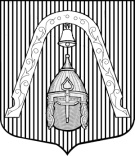 МУНИЦИПАЛЬНЫЙ СОВЕТ ВНУТРИГОРОДСКОГО МУНИЦИПАЛЬНОГО  ОБРАЗОВАНИЯ САНКТ-ПЕТЕРБУРГА МУНИЦИПАЛЬНЫЙ ОКРУГЛИГОВКА-ЯМСКАЯ                                                                                                                                      МУНИЦИПАЛЬНЫЙ СОВЕТ ВНУТРИГОРОДСКОГО МУНИЦИПАЛЬНОГО  ОБРАЗОВАНИЯ САНКТ-ПЕТЕРБУРГА МУНИЦИПАЛЬНЫЙ ОКРУГЛИГОВКА-ЯМСКАЯ                                                                                                                                      МУНИЦИПАЛЬНЫЙ СОВЕТ ВНУТРИГОРОДСКОГО МУНИЦИПАЛЬНОГО  ОБРАЗОВАНИЯ САНКТ-ПЕТЕРБУРГА МУНИЦИПАЛЬНЫЙ ОКРУГЛИГОВКА-ЯМСКАЯ                                                                                                                                                                                                 РЕШЕНИЕ                                                                                         РЕШЕНИЕ                                                                                         РЕШЕНИЕ                              18.05.2016№        100№ п/п Регистрационный номер уведомления Дата поступления обращения, заявления, уведомления Ф.И.О., должность муниципального служащего, подавшего уведомление Ф.И.О. и подпись муниципального служащего, принявшего уведомление Подпись муниципального служащего, подавшего уведомлениеОтметка о получении копии уведомления